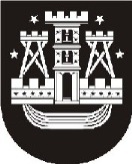 KLAIPĖDOS MIESTO SAVIVALDYBĖS TARYBASPRENDIMASDĖL KLAIPĖDOS MIESTO SAVIVALDYBĖS tyliųjų zonų nustatymo    2013 m. birželio 27 d. Nr. T2-159KlaipėdaVadovaudamasi Lietuvos Respublikos vietos savivaldos įstatymo 16 straipsnio 2 dalies 35 punktu, 18 straipsnio 1 dalimi (Žin., 1994, Nr. 55-1049, 2008, Nr. 113-4290), Lietuvos Respublikos triukšmo valdymo įstatymo 13 straipsnio 1 dalies 1 punktu (Žin., 2004, Nr. 164-5971; 2010, Nr. 51-2479) ir Klaipėdos miesto savivaldybės tarybos 2010 m. rugsėjo 30 dienos sprendimo  Nr. T2-286 „Dėl Klaipėdos miesto savivaldybės triukšmo prevencijos veiksmų plano 2010-2013 metams patvirtinimo“ 17 punkto 12 papunkčiu, Klaipėdos miesto savivaldybės taryba nusprendžia:            1. Nustatyti Klaipėdos miesto savivaldybės teritorijoje tris tyliąsias viešąsias zonas pagal pridedamas schemas:1.1. Kauno gyvenamojo rajono pėsčiųjų tako (1 priedas);1.2. Tarp Žardininkų ir Vingio gyvenamųjų rajonų esančių pėsčiųjų takų (2 priedas).1.3. Klaipėdos miško dalies nuo Vasaros estrados iki Labrenciškių gyvenamojo rajono su pėsčiųjų – dviračių taku (3 priedas).	2. Nenustatyti Klaipėdos miesto savivaldybės teritorijoje tyliųjų gamtos ir aglomeracijos zonų.	3. Pripažinti netekusiu galios Klaipėdos miesto savivaldybės tarybos 2005 m. gruodžio 22 d. sprendimą Nr. T2-410 „Dėl tyliosios viešosios zonos nustatymo“. 4. Skelbti šio sprendimo tekstą vietinėje spaudoje ir Klaipėdos miesto savivaldybės interneto tinklalapyje.Šis sprendimas gali būti skundžiamas Lietuvos Respublikos administracinių bylų teisenos įstatymo nustatyta tvarka Klaipėdos apygardos administraciniam teismui.Savivaldybės meras 